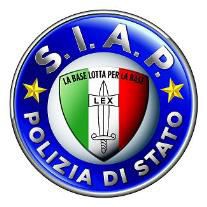 La  Segreteria  NazionaleProt. Nr. 82.1/SN/2020						Roma, 16 giugno 2020Oggetto: Concorsi interno per la qualifica iniziale di Sovrintendente.               Revisione criteri di valutazione dei titoli.Al Vice Capo della PoliziaVice Direttore Generale preposto alle attività di coordinamento e pianificazione Forze di PoliziaPref. Alessandra Guidi					Al Direttore Centrale per le Risorse Umane Pref. Giuseppe Scandone 					Al Direttore 					Ufficio per le Relazioni Sindacali					V. Pref. Maria De Bartolomeis										LORO SEDISignora Vice Capo, Signori Direttori l’articolato e complesso percorso di ammodernamento della Polizia di Stato condiviso dal Sindacato, così come disegnato dal D.Lgs. 29 maggio 2017 n. 95 (Riordino delle Carriere e delle Funzioni) e dal successivo D.Lgs 27 dicembre 2019, n. 172 (c.d. Decreto Correttivo), deve necessariamente essere accompagnato dai provvedimenti regolamentari e applicativi della riforma, che dovrà conformare le innovazioni normative al complesso sistema dei criteri di valutazione dei titoli per i concorsi interni del personale della Polizia di Stato. Ciò premesso, si evidenzia per il prossimo concorso interno per l’accesso alla qualifica di V. Sovrintendente,  nonostante le chiare indicazioni la revisione regolamentare dei titoli ammessi a valutazione troverà applicazione non prima della fine dell’anno o inizio nuovo, per cui il citato concorso potrebbe nuovamente essere riproposto con parametri valutativi ante riordino. Ciò detto, qualora il concorso per V.Sov. venisse bandito nei prossimi mesi come anticipato nell’ultimo confronto con l’Amministrazione  nell’incontro con le OO.SS. tenutosi il 14 maggio u.s. - potrebbero riproporsi  criticità che vanno superate.  Difatti è ineludibile la necessità di revisionare i titoli relativi alla quota del c.d. 30%, in ottemperanza al nuovo percorso tracciato dal cosiddetto II^ Correttivo al riordino delle carriere, così come  l’attribuzione di punteggi aggiuntivi derivanti da precedenti analoghi concorsi. Di palmare evidenza che il tardivo superamento di detto quadro comporterebbe uno sbilanciamento in favore di alcuni e in danno di altri nell’attribuzione dei punteggi. Aspetto che il Siap ha già reiteratamente rappresentato nelle sedi di confronto istituzionale e formalizzato attraverso i pareri richiesti al Sindacato.Si ritiene, altresì, necessario prevedere la copertura dei posti vacanti  attraverso lo scorrimento della graduatoria degli idonei per anzianità di servizio per ciò che attiene alla quota relativa all’ aliquota del 70%.In attesa di riscontro, si porgono cordiali saluti.La Segreteria Nazionale      								  Giuseppe TianiVia delle Fornaci, 35 – 00165 Roma tel. 0639387753 – 54 – 55 fax 06636790  www.siap-polizia.org  E-mail: info@siap-polizia.it